ForfattarnamnTittelPh.d.-avhandlingÅrFakultet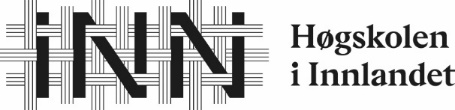 Trykk: Flisa Trykkeri A/SUtgjevarstad: Elverum© Forfattaren (sett inn årstall)Det må ikkje kopierast frå publikasjonen i strid med Åndsverkloven eller i strid med avtaler om kopiering inngått med Kopinor.Ph.d.-avhandling i (sett inn programnamn) nr. (sett inn nr.)ISBN trykt utgåve:ISBN digital utgåve:ISSN trykt utgåve:ISSN digital utgåve:SamandragAbstractForordInnhaldsliste